О назначении конкурса по отбору кандидатов на должность главы муниципального образования Тюльганский поссовет Тюльганского района Оренбургской областиВ соответствии с ч. 2.1 статьи 36 Федерального закона № 131-ФЗ «Об общих принципах организации местного самоуправления в Российской Федерации», ч. 3 статьи 16 Закона Оренбургской области «Об организации местного самоуправления в Оренбургской области»,  Устава муниципального образования  Тюльганский поссовет, Порядка проведения конкурса по отбору кандидатур на должность главы муниципального образования Тюльганский поссовет Тюльганского района Оренбургской области и избрания главы муниципального образования Тюльганский поссовет Тюльганского района Оренбургской области, утвержденным решением Совета депутатов от 04.10.2023 № 06 Совет депутатов Р Е Ш И Л:1. Назначить проведение конкурса по отбору кандидатов на должность главы муниципального образования Тюльганский поссовет Тюльганского района Оренбургской области на 24 ноября 2023 года в 10-00 часов в  администрации Тюльганского поссовета Тюльганского района Оренбургской области  по адресу: п. Тюльган ул. Ленина д. 252. Для участия в конкурсе кандидат лично представляет с 16 октября по 27 октября 2023 года включительно  по адресу:  п. Тюльган ул. Ленина д. 25 каб. № 14 с 09-00 часов до 17-00 часов для регистрации следующие документы:личное заявление на участие в конкурсе по форме согласно приложению   № 1 к решению от 04.10.2023 № 06;2) собственноручно заполненную и подписанную анкету по форме, установленной приложением 2 к решению от 04.10.2023 № 06;3) копию паспорта гражданина Российской Федерации или иного документа, заменяющего паспорт гражданина Российской Федерации (оригинал соответствующего документа предъявляется как при представлении документов для участия в конкурсе, так и по прибытии на конкурс);4) копию трудовой книжки, заверенную нотариально или кадровой службой по месту службы (работы), и (или) сведения о трудовой деятельности, оформленные в установленном законодательством Российской Федерации порядке, и (или) иные документы, подтверждающие служебную (трудовую)  деятельность гражданина;5) копию документа об образовании с приложениями (при наличии), заверенные нотариально или кадровой службой по месту службы (работы);6) письменное согласие на обработку своих персональных данных в порядке, предусмотренном статьей 9 Федерального закона от 27.07.2006 № 152-ФЗ «О персональных данных»;7) заключение медицинской организации об отсутствии заболевания, препятствующего поступлению на муниципальную службуНе позднее дня до даты проведения конкурса по отбору кандидатур на должность главы муниципального образования, гражданин, допущенный к участию в конкурсе, представляет в конкурсную комиссию документы, подтверждающие отсутствие ограничений пассивного избирательного права для избрания выборным должностным лицом местного самоуправления, предусмотренных пунктом 3.2 статьи 4 Федерального закона от 12.06.2002 № 67-ФЗ «Об основных гарантиях избирательных прав и права на участие в референдуме граждан Российской Федерации» (справку о наличии (отсутствии) судимости и (или) факта уголовного преследования либо о прекращении уголовного преследования).Гражданин, желающий участвовать в конкурсе, вправе представить в конкурсную комиссию программу (концепцию) развития муниципального образования, а также документы, характеризующие его профессиональные качества: рекомендательные письма, характеристику с места работы, документы о дополнительном профессиональном образовании, о присвоении ученой степени (звания), о наградах и почетных званиях и другие документы.Копии документов представляются в нотариально заверенной форме или кадровой службой  либо одновременно с подлинниками, которые возвращаются заявителю после сверки с ними копий документов. Сверенные с подлинниками копии документов заверяются секретарем конкурсной комиссии. О приеме документов претенденту на участие в конкурсе выдается расписка с описью принятых документов.Все вышеуказанные документы подаются в конкурсную комиссию одновременно. В случае нарушения срока представления документов или представления документов не в полном объеме в приеме заявления об участии в конкурсе отказывается.Расходы по участию в конкурсе (проезд к месту проведения конкурса и обратно, пользование услугами средств связи всех видов и другие расходы) кандидаты производят за свой счет.3. Конкурс проходит в форме собеседования, а также рассмотрения программы кандидатов.Каждому участнику конкурса комиссия сообщает о его результатах в письменной форме в течение трех календарных дней со дня принятия решения об итогах конкурса.4. Настоящее Решение вступает в силу со дня его официального опубликования.Председатель Совета депутатов Тюльганский поссовет                                                               Е.Ф. ЗубковаГлава муниципального образованияТюльганский поссовет                                                                  С.В. ЮровРазослано: райпрокуратура, в дело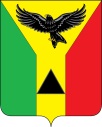 Муниципальное образованиеТюльганский поссоветСОВЕТ ДЕПУТАТОВМУНИЦИПАЛЬНОГО ОБРАЗОВАНИЯТЮЛЬГАНСКИЙ ПОССОВЕТТРЕТИЙ СОЗЫВп.ТюльганТюльганского районаОренбургской областиРЕШЕНИЕ04.10.2023 № 08